APA formatted paper with page numberingCreate a new document with at least 2 pagesClick on INSERT tab at the top of your WORD document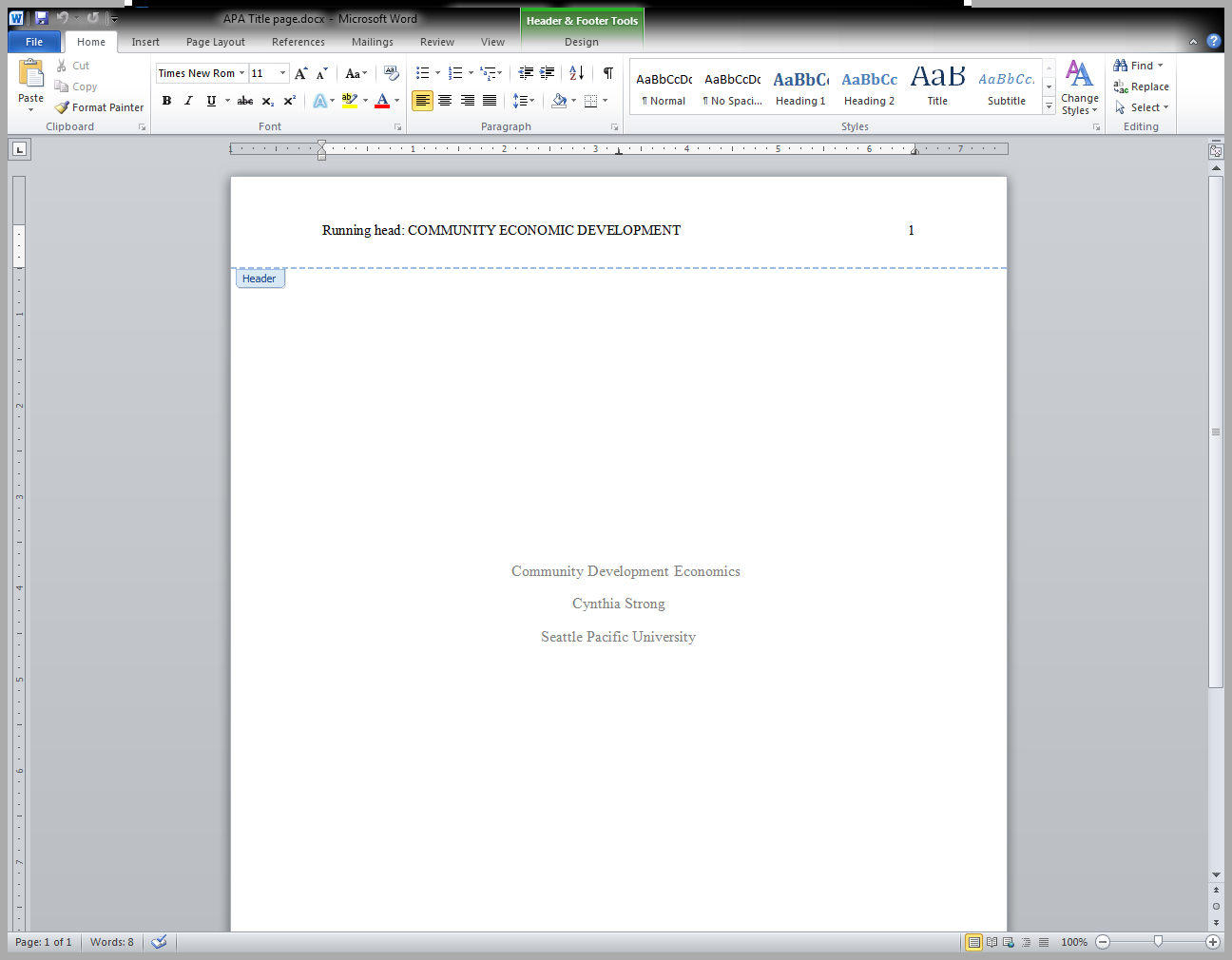 Click on HEADER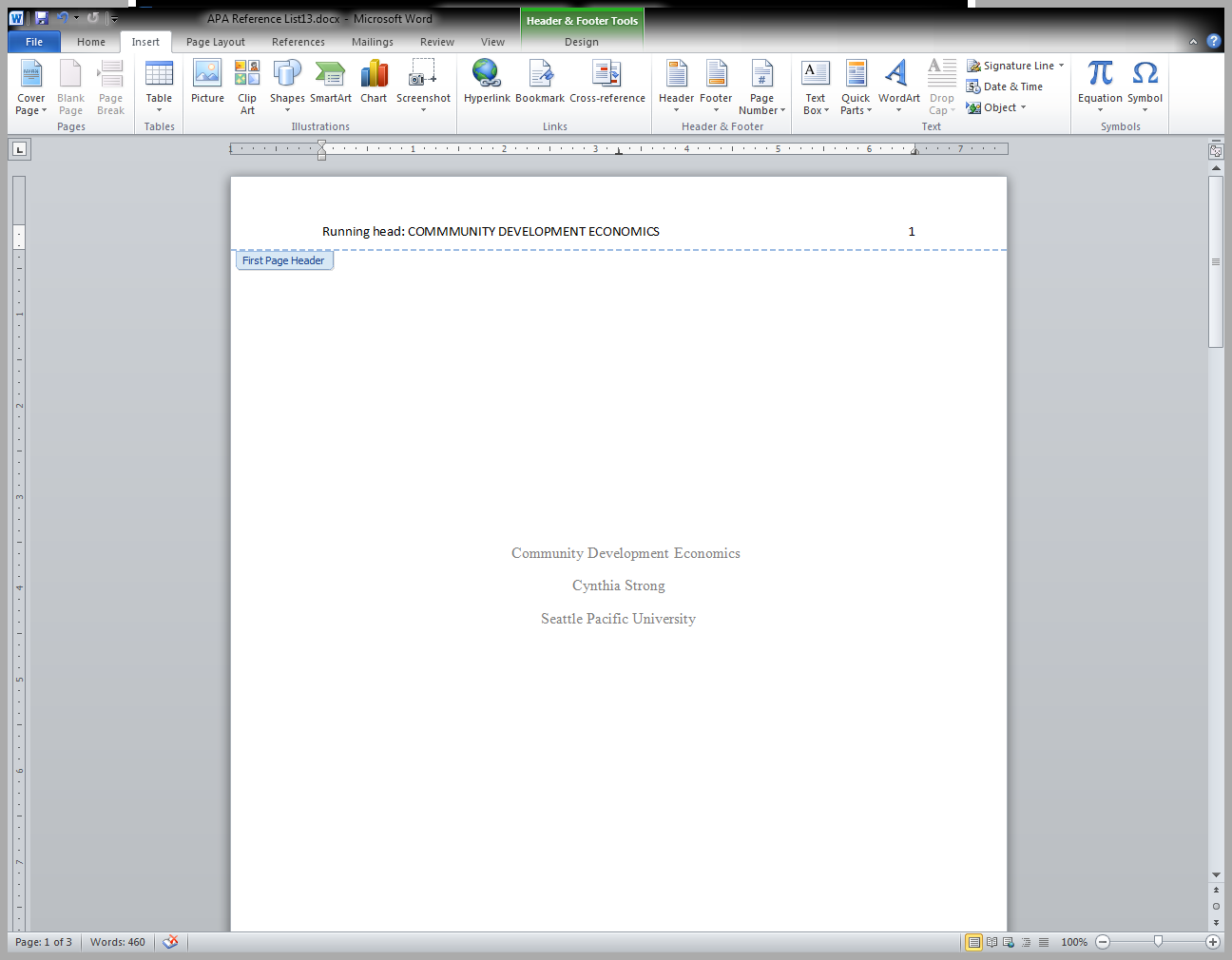 Choose the Blank option with one place for textPut a check mark in the Different First Page boxType your title e.g.   Running head: COMMUNITY DEVELOPMENT ECONOMICSTab over onceClick on the Page  Number box at the top of the page and select current position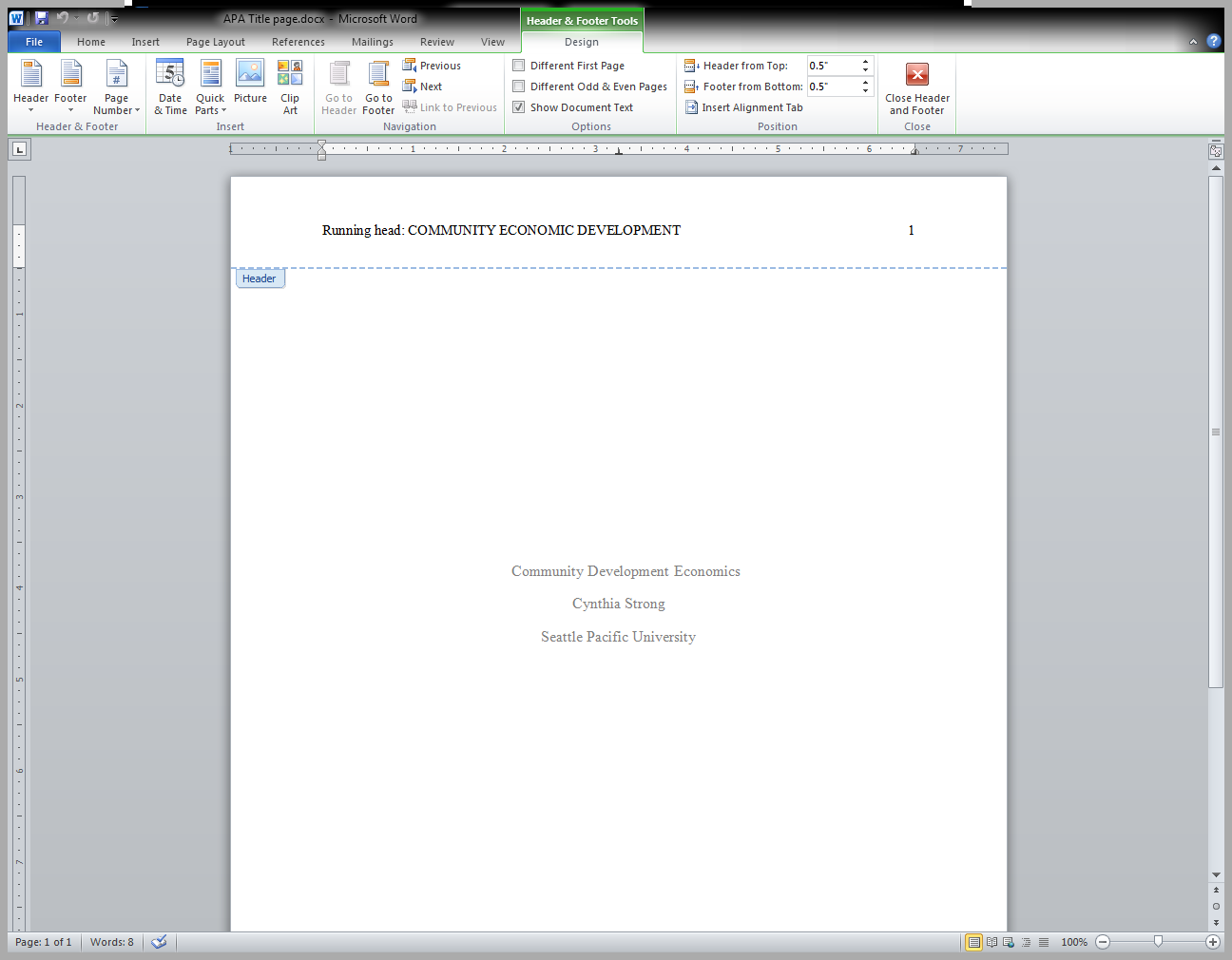 Select the Plain Number option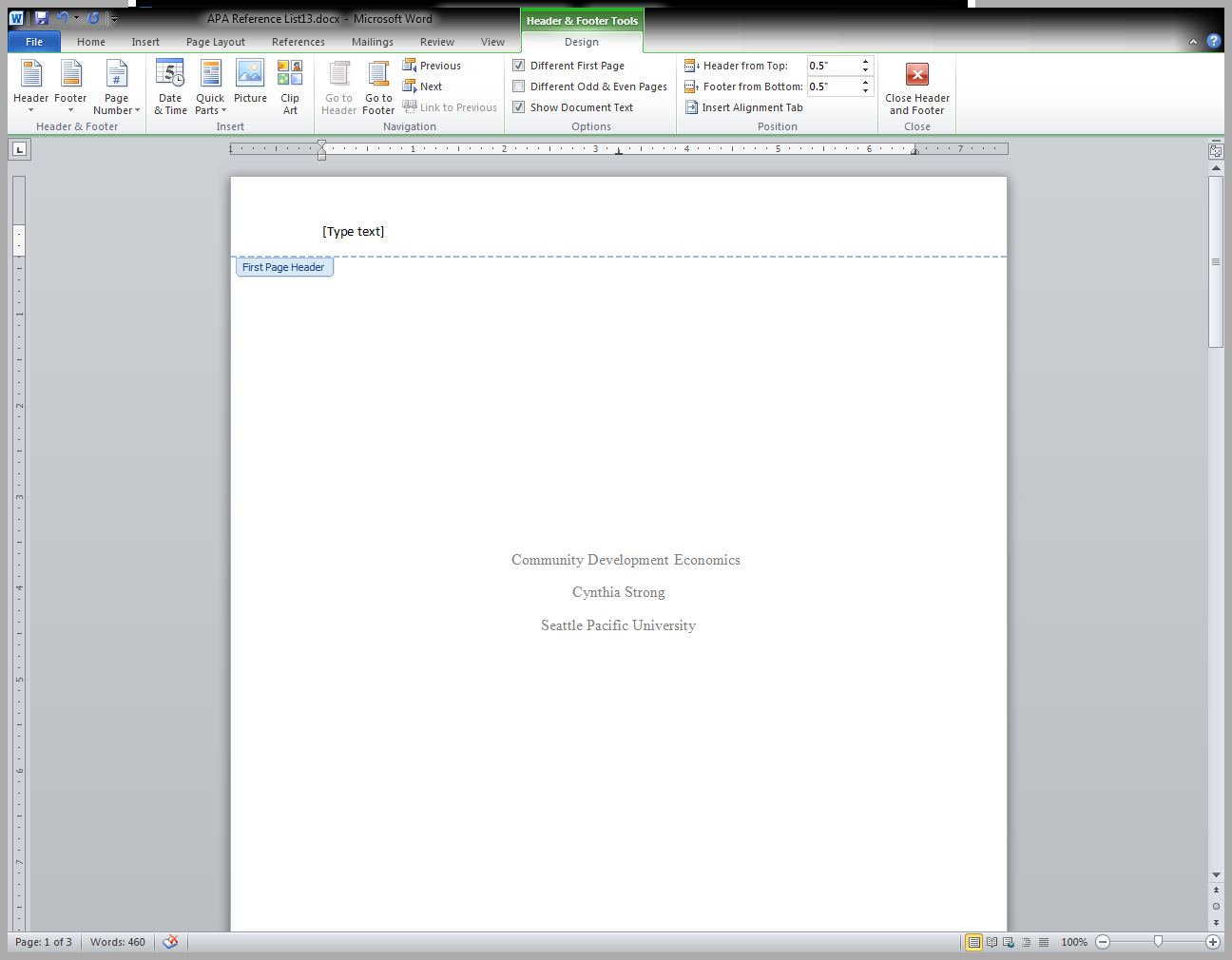 Go to your next pageDouble click in the header areaType in your header e.g. COMMUNITY DEVELOPMENT ECONOMICS (without the verbiage Running head:)Tab over to where you want the page number to beClick on the Page Number box at the top of the page and select current positionSelect the Plain Number option